Water Purification and Delivery RO System OverviewThe Pure Water System is in 2 Parts	RO Water Creation into customer IBC tank	DI Water Delivery from Tank to 4 OperatorsRO Water Creation 	1 - Carbon Filter 120,000 Gallons	3 - RO Membranes High Flow	3 - 12v RO Boost Pumps 	3 - Tank Water Level Monitoring Probes Turn off Pumps	3 – Water Level flow valves for Positive Water StopWater Delivery– 4 Operators	4 - 1 Gallon per minute Pumps	4 - Pump Controller with Long Range Remote Fobs	4 - DI Filter Housings and 4.5x20 Inserts	4 – Bags of DI Resin	4 – Delivery Reels with 200ft of 3/8 Delivery Hose   The system can run from Tap Water PressureWhen there is 60PSI or over and 5 gpm or more from the tap water input hose it is not necessary to turn on RO Boost Pumps Depending on Water flow, the operator can select No Boost, 1 RO Boots pump, 2 RO Boost Pumps or with 7 gpm available all three RO Boost pumpsNote:The system is configured on 4 mounting plates, each plate has two bushings on u-bolts that allow the connection of the plates to the IBC container rails. It is recommended that additional attachments are made to the IBC to securely hold the plates to the IBC for travelFilter ReplacementReplace the Carbon Filter every QuarterReplace the DI Resin in the Cartridge when the TDS reading is above 10 TDSWhen the TDS starts to creep above 1 or 2 on the TDS meter make sure you have a Resin Bag handy… There is a TDS meter per operator and cartridgeThe RO Membrane’s should last 5 to 7 years with the proper replacement of the Carbon filter and the RO Flush ate the beginning and end of each job for 30 seconds or morePower RequirementsThe RO Creation System and the Operator Water Delivery system both have their own Power Requirements and Battery connection Cables (4 Gauge wire) and need separate battery banksWe recommend 4 qty 100-amp batteries for the RO Creation systemAnd 2 qty 100 Amp batteries for the 4 Operator Delivery SystemNote:We are providing 4-gauge wires to route to the battery packs but are not quoting batteries or attaching of the wiring to those packsIn rush current (for sizing)3 RO Pumps 22 amps (12v)   66 amps   800 watts 4 Delivery Pumps 6 amps (12v) 24 amps   300 wattsRunning Current 3 RO Pumps 16 amps (12v)   48 amps   600 watts4 Delivery Pumps 4 amps (12v) 16 amps   200 WattsBattery charger      This would be attached to the 12v batteries      When connected to the battery the in-rush is not an issue as the battery will absorb that      And you don't need to cover all of the current draw as the battery can drain and charger as you use more or less current            Like: When the tank is full the RO pumps are off and the battery rechargesRO Water creation Pumps we recommend a 75-amp hour chargerExample 1https://theinverterstore.com/product/aims-ac-converter-battery-charger-12v-24v-smart-charger-75-amps-large-charging-capacity/Example 2https://www.ebay.com/itm/394989553595     For the Water delivery Pumps, we recommend a 40amp charger There is a charger like this that also offers a 200amp manual boost available at Harbor Freight  With the goals of a 75-amp 12v Charger will run the RO Creation from an extension cord and the 40-amp charger for the Delivery Pumps will do the sameMounting the platesWe recommend Four People for the task of attaching, as you need to move and hold the Operator Plate and the two Pump Plates together as they are attached to each other with wires and plumbingAssign one person to each plate (3 Plates) firstThen carry the plates to the IBCStrat with the operator Plate, Place, “Hang it” from the top bar of the IBC, by setting the u-bolts on the top bar… and as one person holds it there, Then next person will “hag” the 3 Pump RO plate on the top bar to the right of the operator plateand the 3rd plate the delivery plate hangs and them mounts to the middle bar below the 3 Pump RO plate. (person 3) The delivery plate will also have the input water line that will need to be routed to a convenient spot in the trailerOnce they are all in position and being held in placePerson 4 is now tasked with the opening the U-bolts and mount bushing, placing the mounting bushing over the IBC Rail, and putting the u-bolt back around attaching the u-bolt to the mounting bracket on the plateThere is a video instruction for this process.Now mount the 4th plate (RO Membranes) to the right of the pump plates to the IBC. This will also have the RO Flush valve Trident attached set that on top of the tank for nowThe plates all have a U-Bolt bracket on the top to attach each plate to the IBCThe Locations are pre-determined, and the plates will install on three sides of the IBCThe Operator Panel and RO Membrane Panels are meant to be installed on three sides of the IBC container.The Pump Plate will be mounted on the short side that on the Right Side of the Operator panelNote:In our testing we installed the Operator panel and the RO Membranes on the long sides of the IBC Tank. The pump lates were installed on the shorter side, you may want to review your installation to pick the side.Correct OrientationThe plates are wired and plumbed in such a way that the The first Plate is operator plateTo the right of the are the two pump plates	RO Plate (3 pumps, carbon filter) above the 4 Delivery PumpsTo the Right of the pumps and opposite the Operator Plate is the RO Mount PlateRO Flush Valve (from RO Membrane Plate)Now mount the RO Flush Valve Trident to a spot on the IBC or Trailer Wall where the Operators can easily get to the ValvesRO Permeate to tank (from RO Membrane Plate)RO Filtered (Permeate out lines) are also routed to the top of the tank to be installed into bulkhead fitting and tank float valveInput Water LineThe input Water line (attached to the Carbon Filter) can be routed near the back of the trailer.The RO Pump Lines (from the RO Pump Plate can now also) be connected to the RO MembranesThe Delivery Pump Plate water pickup lines can be routed to the top of the tank4RO Water Creation There are two mounting plates, One that controls the RO Boost PumpsThe water flow through the Carbon Filter and out the plumbing 8 GPM One that hold the RO MembranesRO Control Plate Layout: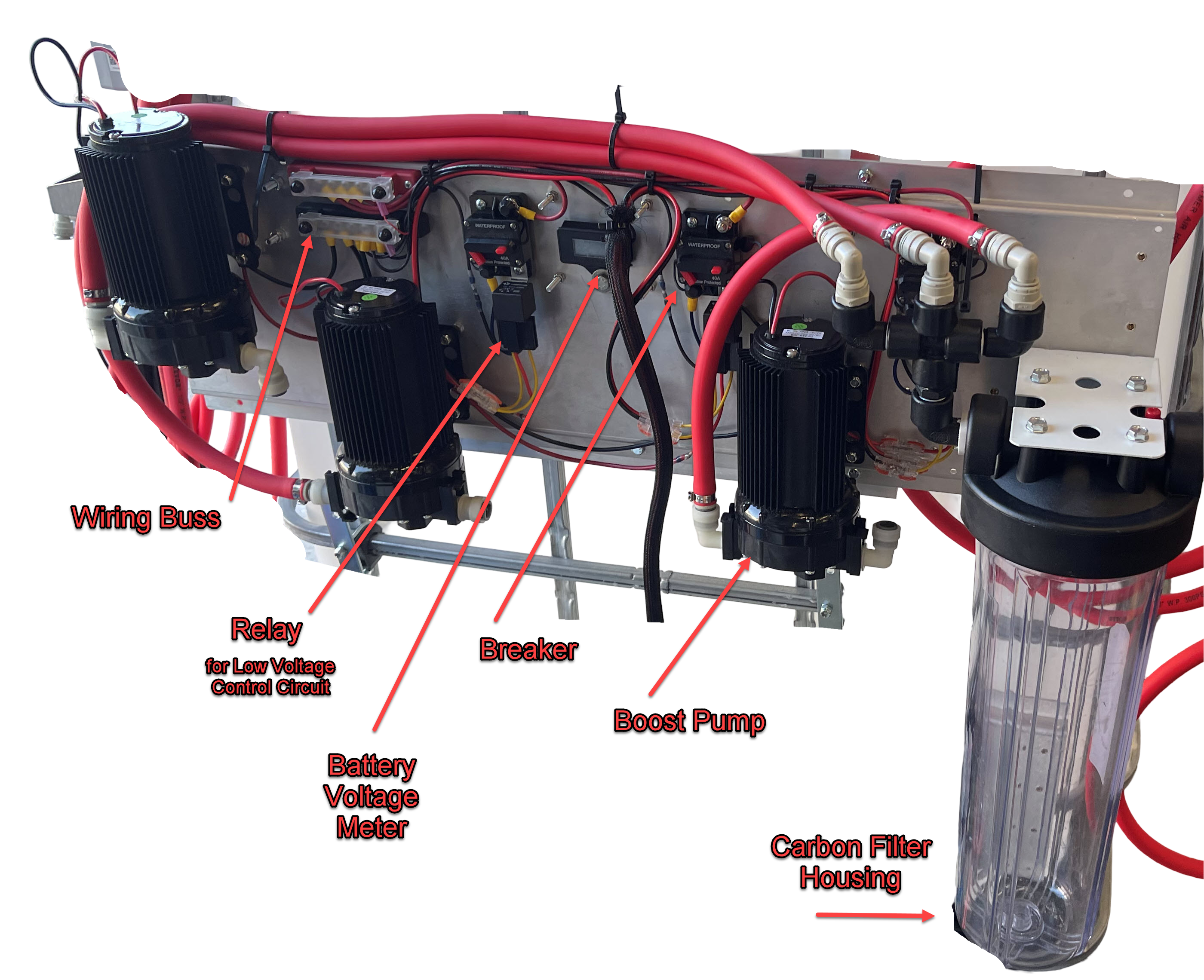 The Power is routed to the power panel via 4-gauge wire from the battery/power source.There is a breaker for the high Amp Power that each pump uses, and it also powers the low amperage control circuit as well, the low amperage system controls a high-power relay for turning on and off the pump either manually or when the water level rises to the float switch.The Low amperage control consists of a s a RO On-Off switches (3 each) mounted on the Operator Panel and the tank level sensors (3 one for each pump)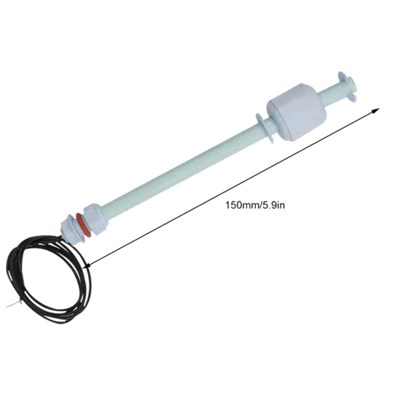 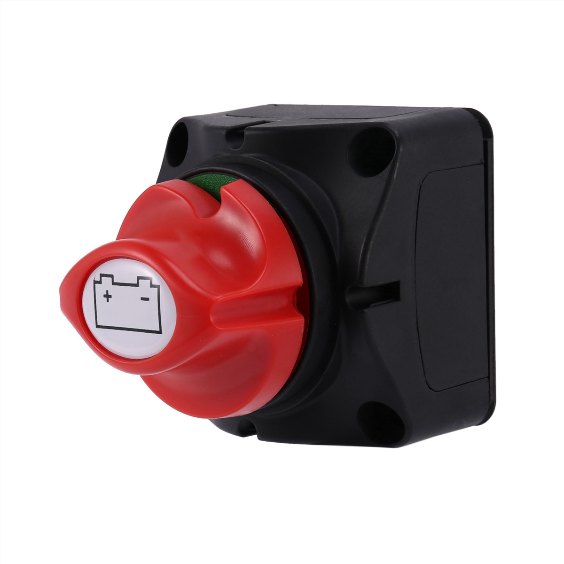 Tank Probe					RO Pump On Off SwitchThe low amperage circuit runs from the Breaker switched power, through the relay and on to the Tank Probe, then to the RO power switch right back to the relay.Note: Be careful when installing Install the tank probe to pick a place where you can reach the underside of the hole to insert the Tank Probe wires and body into the hole The RO pumps will be off when the probe senses the tank is full (and/or) when the RO Switch is off,Note: the probes will need to be installed into the top of the customer IBC tank and the probe wires attached, in as shipped configuration the water probe sensors are not operative. (see video) The high amperage current runs from the Battery with a 4-gauge wire to the Buss BarNote:For any of the breaker Switches they are not meant for day-to-day operation, there are the resettable fuses for this system for all 7 of the pumpsThe Buss Barr routes power to each of the Breaker SwitchesRO Pump Water Creation…  The power from the breaker runs though the low amp circuit above which controls the relay to switch the high amp power on and off Operator Water Delivery … The breakers deliver power to the pump controllers.Note: The Breakers should be turned off when performing pump replacement or maintenance on the delivery pump controllers.RO Flush ValvesRO Flush Valves for each membrane are on a mounting bracket for easy positioning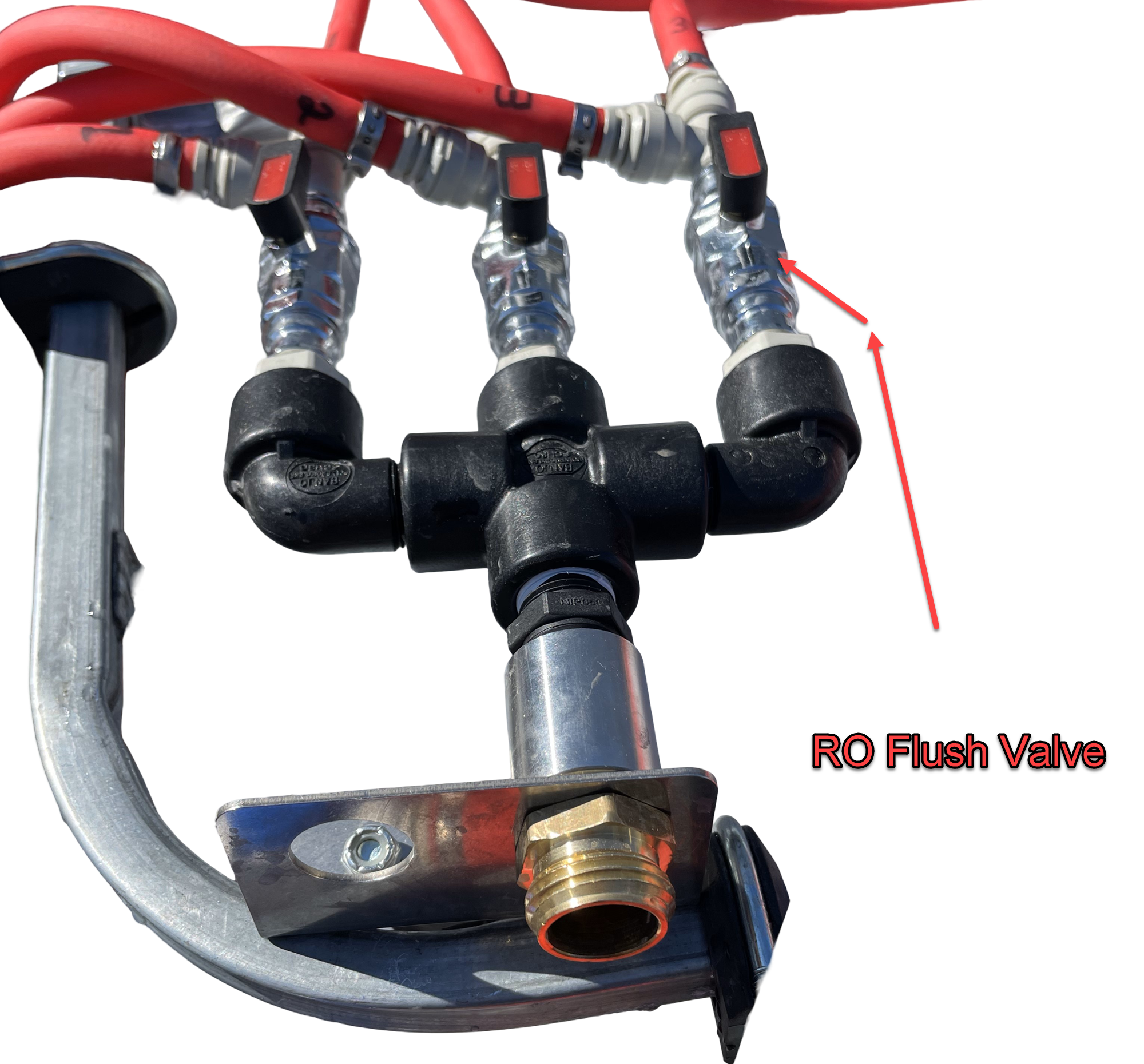 The Flush Vales should be opened at the beginning of the job and allow water to freely flow for about a minuteThey are in Flush Mode in the picture aboveAfter flushing turn the valve 90 degrees to enter production mode for producing RO water.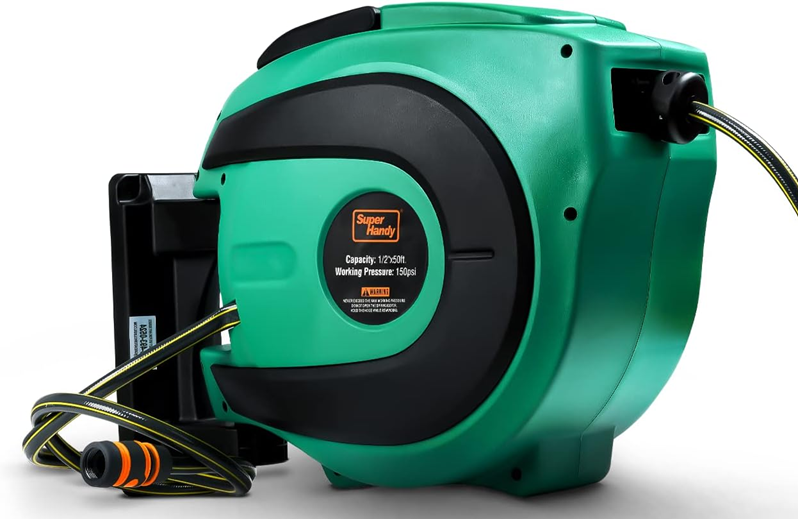 Route the flush water out to landscapingA retractable hose reel could be used to route the flush water out to the landscapinghttps://www.amazon.com/SuperHandy-Retractable-Commercial-Industrial-Disconnects/dp/B082TZ9FWFTh RO Membrane PlateThis plate holds the housing and RO Membranes inside them for the RO purification of the water into the IBC Tank.Shown here mounted to the IBC Tank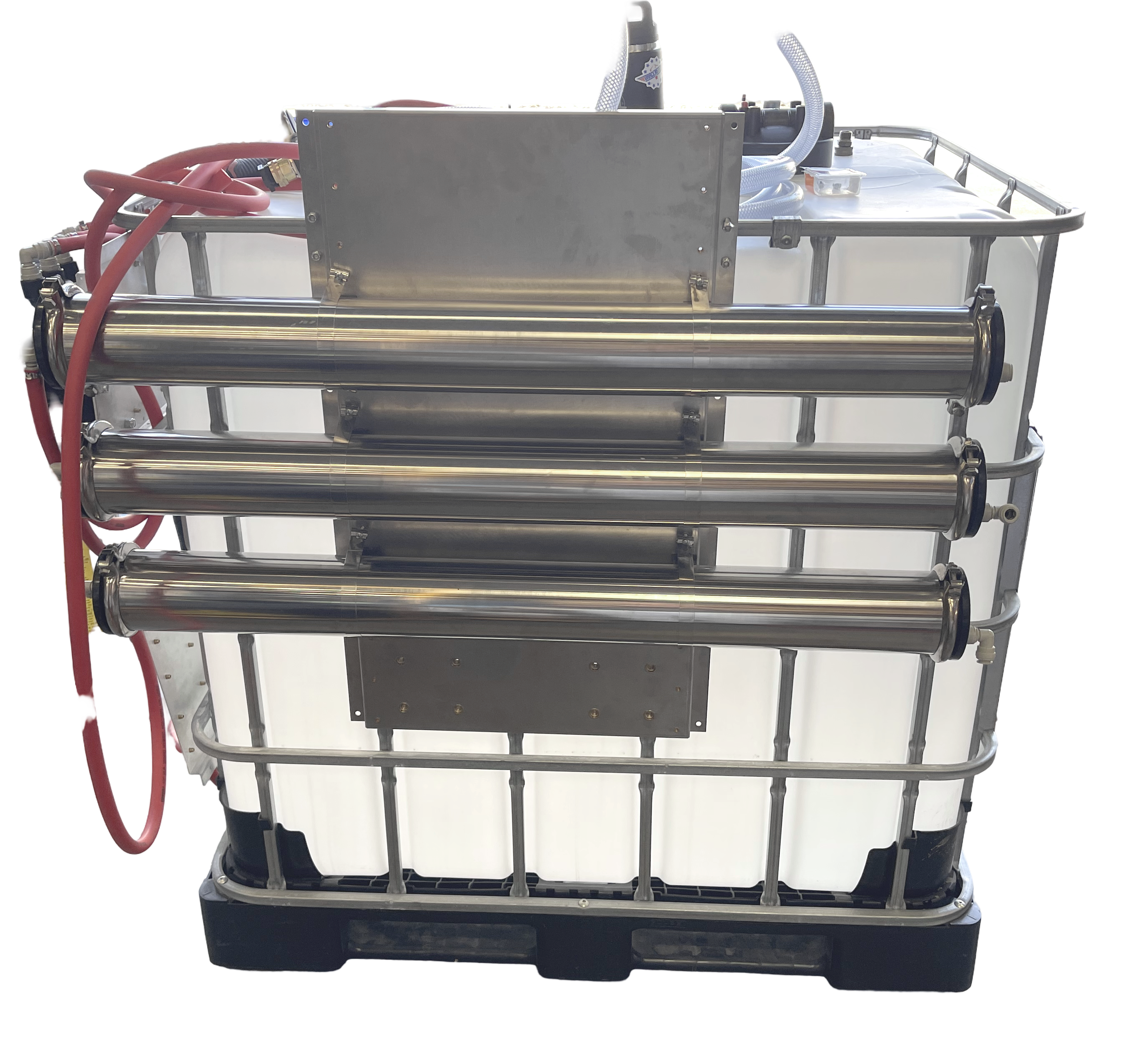 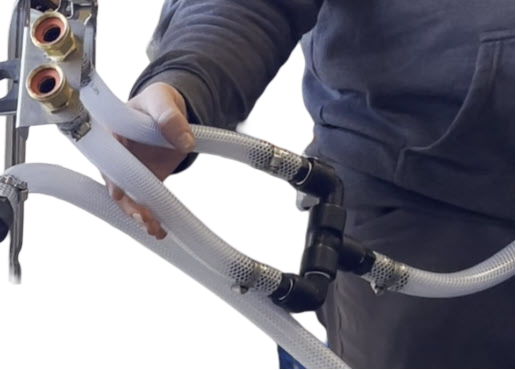 The Water Input line has two inlet hoses in order to get enough water.The system ideally wants to receive 7 gallons per minute (GPM) at 60 psiIn our shop for instance we have two water sources, one is 4.5 GPM and the other is 6.8 gpm, together these offer enough water flow to run all three ROs membranes and pumps, the system could operate solely on the 6.5 gpm source, and we would recommend turning off the third RO Membrane Pump when doing so. 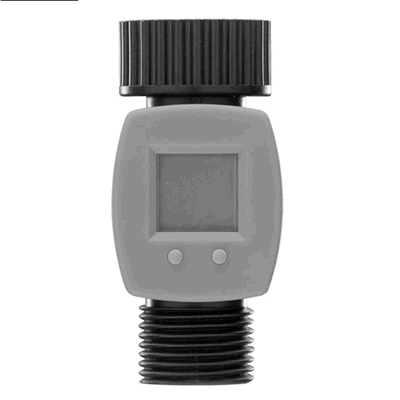 Not every site will have a single line with 7 GPM availableYou should keep a Gallon Per Minute water meter available to test the water flow at each job site. The Output of each of the RO Membranes is routed to a bulkhead fitting with an attached Water Float Valve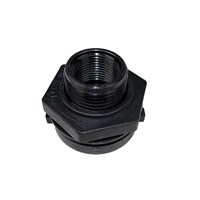 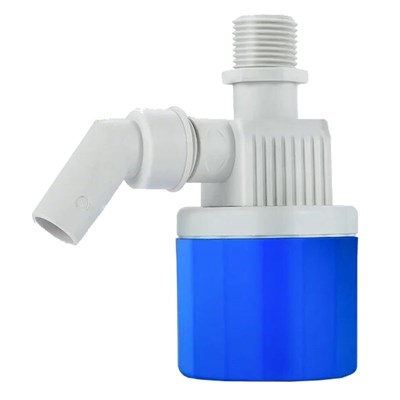 Install the 3 vales and fittings onto the top of the IBC TankAttach the water lines from the RO Center (permeate) output lines to the Tank Float Valve Bulkhead fittingWater Delivery – Operator PlateThe Operator Delivery side consists of two platesThe Operator Panel or control station, offers the ability to 	Turn on and off the Operator Delivery Pumps (4) to one of the 4 reels	Review the TDS of that operators Water Delivery	Change the DI Resin Cartridge specific to that Operator and TDS Meter	Review RO Membrane Input Water Pressure individually (3 Gauges)Turn on and off the RO Boost Pumps  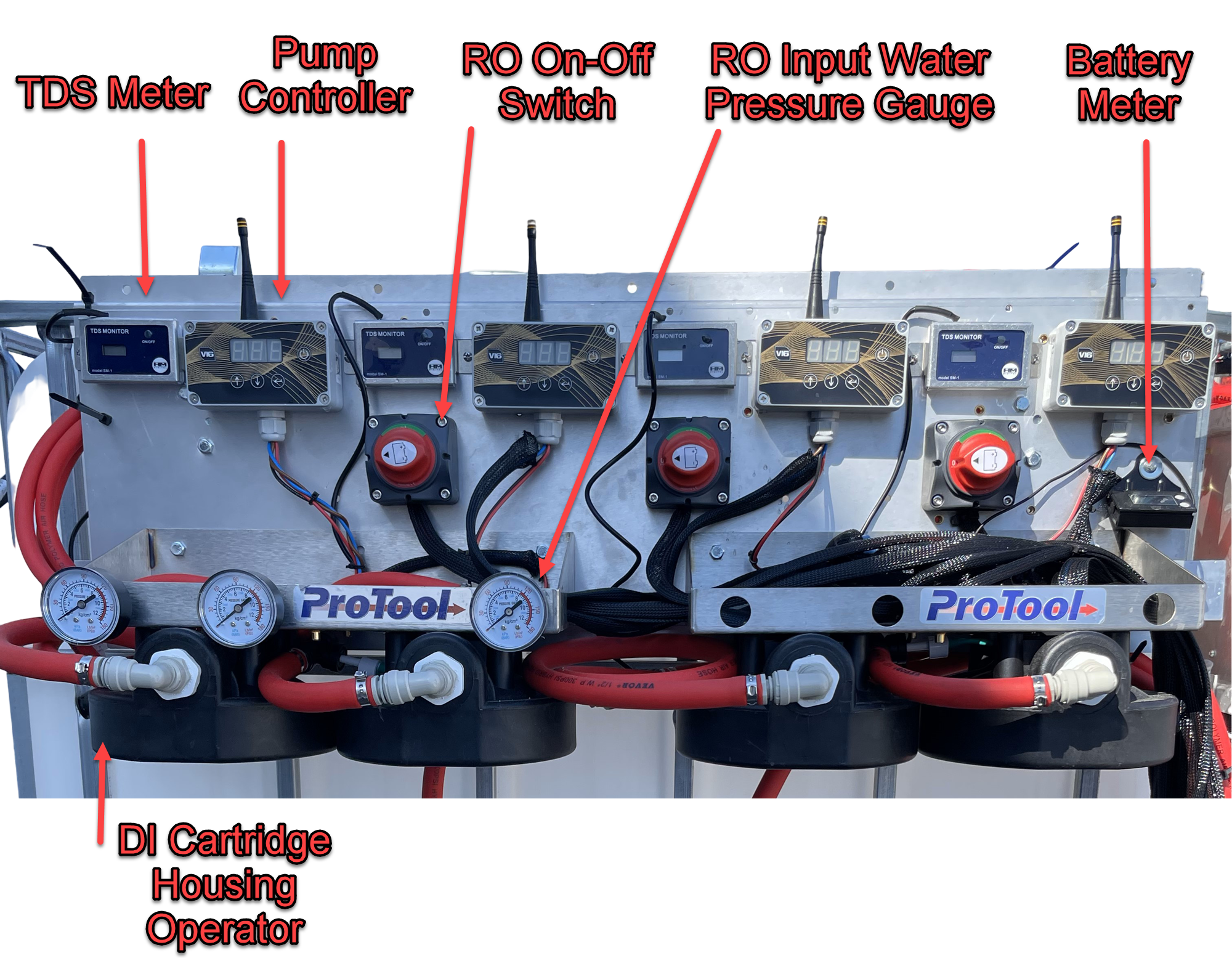 Water Delivery – Pump PlateThe 4 Operator Pumps, Input Power from 4 Gauge Cable and breaker switches are located together on this plate which mounts below the RO Booster Pump PlateThis is connected to the Operator Plate both with wiring and plumbing hoses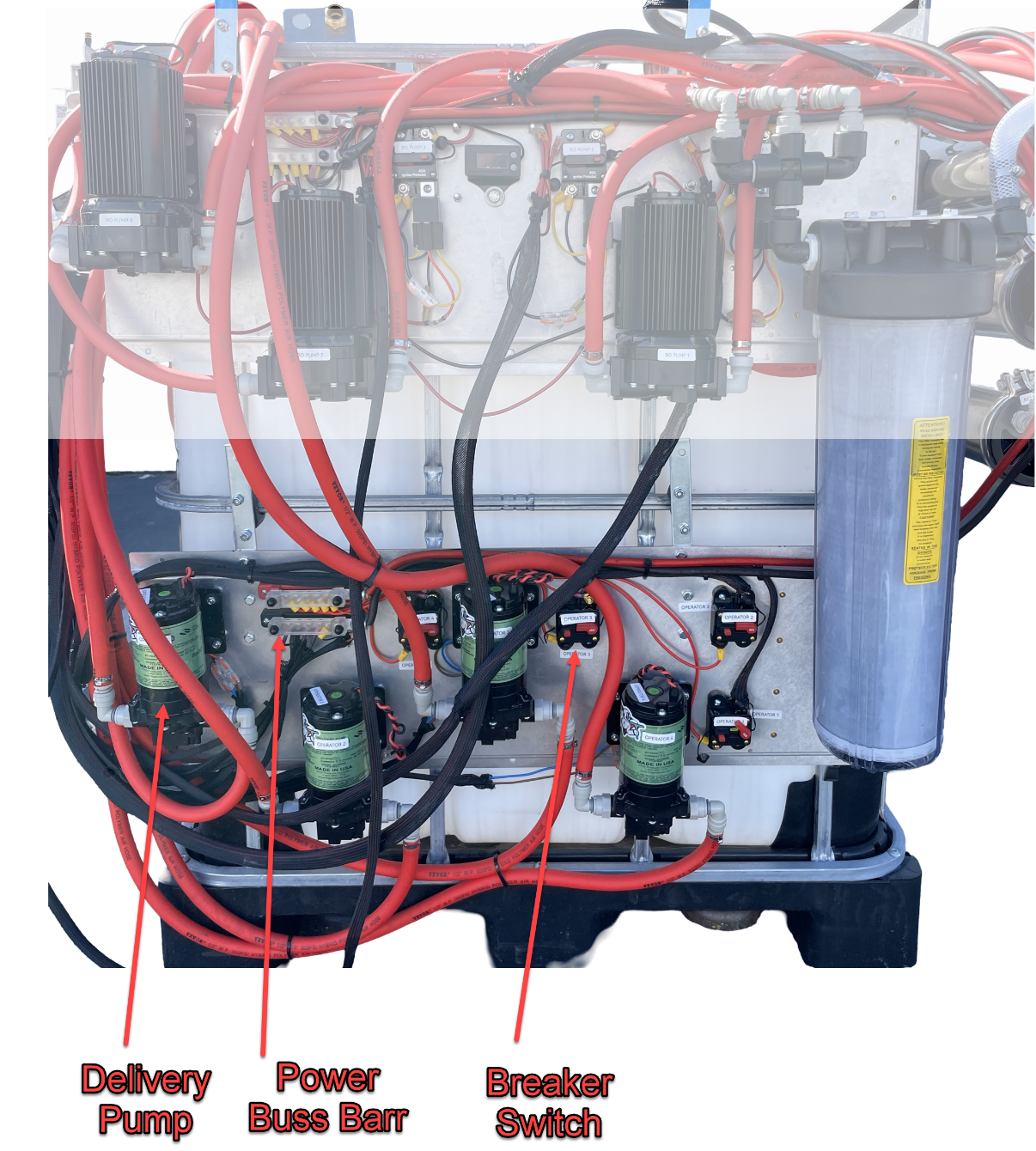 The water lines (hoses) that draw from the tank are connected to the input of each of these pumps,The inlet lines are attached to bulkhead push fittings. This fitting will need to be installed into the top of the customer IBC Tank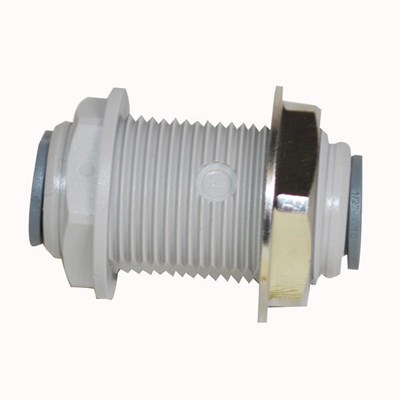 The Operator Delivery Pickup Installing the Bulkhead FittingsThe Draw Tubes form the pumps will have the Bulkhead fittings on themRemove each one and install the Bulkhead into the IBC TankNote the Draw lines are installed from inside the tank into these fittings so install where you can reach the underside of the bulkhead fitting to insert the push-fit connector into the bottom of the bulkhead fitting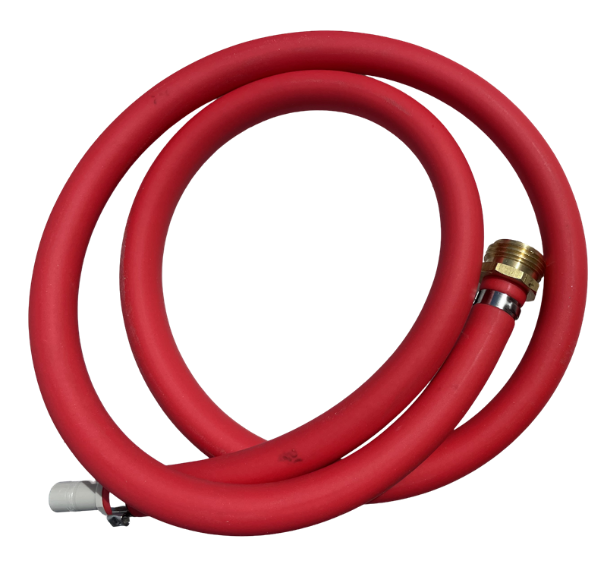 The Draw Lines were shipped in a separate box and look like this:The Male Garden Hose fitting on the end is just used as a weight to keep the end of the draw hose on/near the bottom of the tank. When connected: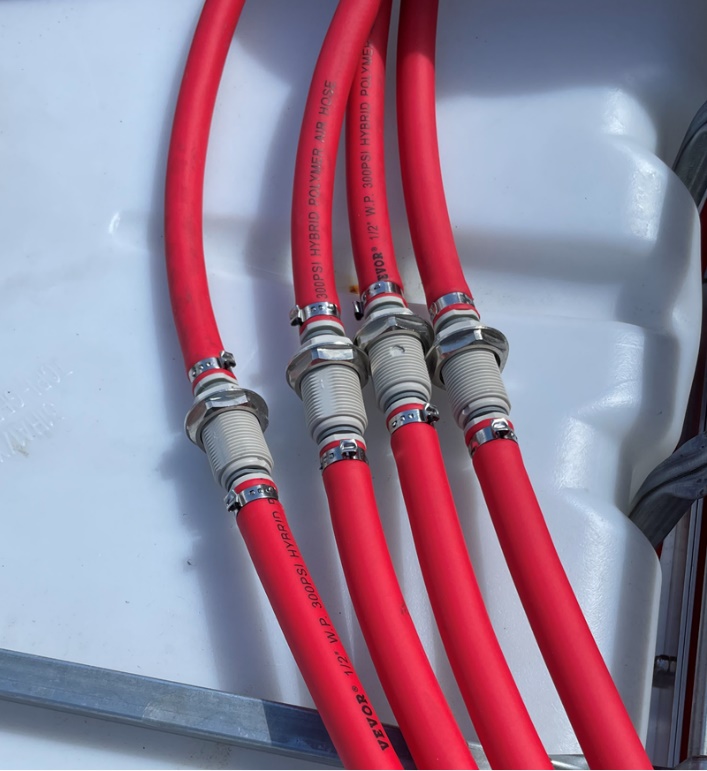 The bulkhead would be installed into the top of your IBC firstComment:We went with 4 DI housings and drew RO Purified Water from the IBC tank because DI water quickly returns to RO Water when left standing in a tank. Making DI water into a tank and leaving it in the tank over the weekend and the DI water will be RO Water come Monday.It is best to treat/polish the RO Water immediately before using it on the glassReference Items:Pump ControllerThe pump controller will require calibration and fob pairing You can find the manuals instructional videos on our websiteEnter 150-5452 in the search box https://www.jracenstein.com/p/pump-controller-v16-wfp-link-long-range-remote-control-15-amp-12v/150-5452Manual PDFs are on the documents tab, the Instructional Videos are on the man screenWire SizeThis is a chart that describes wire sizes needs for amperage and run lengthThe 4-gauge wire is sufficient for the run that the system delivered with.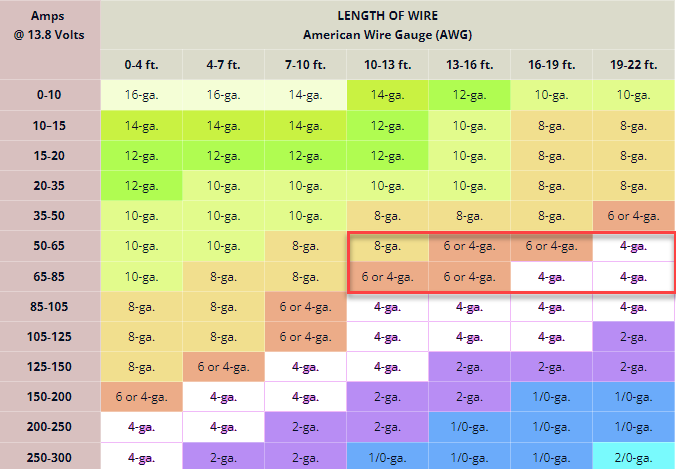 Daily Operator UseThe operator concentrates their attention on the Water inlet Connection and Water Flush FirstThen the Operator PanelDaily Operator UseArrival on SiteDetermine the amount of water in GPM and pressure is availableLots of water and pressure (7GPM at 65psi) all is wellIf not enough water Is the job big enough to try and source a second spigot?If just one and less than 7 GPM, then only 1 or 2 of the RO pumps will be turned on but that is for laterAttach the inlet feed water sourcePlug in the Trailer to building power Attach the RO Flush hose and place in the landscaping Open the Flush Valves (3 Valves) prepare to Flush for a minute while setting upTurn on the Feed WaterFlush for 1 minuteTuen the RO Flush Valves into production modeReview Water Availability and size of job, # operatorsReview Water Availability and size of job, # operatorsIf you have great water pressure and flowOnly going to support 2 operators You probably don’t need to pumpIf you need flow for 4 operators and the water is 7 GPM but low pressure, then  Turn on 2 or 3 RO pumpsSelect an operator Number (1 to 4)Find the Remote FobOpen the end of the delivery hose on the ReelDo not attach a pole yetTurn on the controller using the enter buttonUse the fob to start flowCheck the TDS on the TDS meterIf less than 10 continue, more than 10 TDs change resin (or select a different operator position)When TDS is low use the fob to turn off the flow and now attach the pole  Ready to cleanDaily Operator UseEnd of JobTurn off the pump controller/ fobDisconnect the poleRoll in the pole hose secure the ReelWhen everyone is doneOpen the RO Flush Valves (3)Pause a moment (30 second or more)Turn off the feed water from the tapRecall the RO Flus water hoseDisconnect the Inlet Feed Water 	